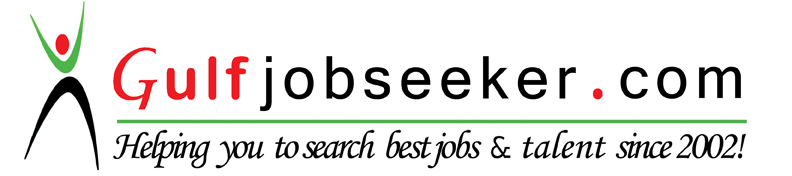 Whats app  Mobile:+971504753686 Gulfjobseeker.com CV No:1564572E-mail: gulfjobseeker@gmail.comCAREER OBJECTIVE:A highly talented pharmacist  Work in a competitive sales environment in which  focused application of sales skills will achieve success and even exceed the organization’s sales goals and objectives.CAREER SUMMARY:Directed sales field and expanded its customer-base – Developed, maintained and expanded business with current/new customers.Developed strong communication network with subject leaders such as – physicians, staff members, hospital managers and pharmacists.EMPLOYMENT EXPERIENCE:Working for Salmawait Pharmaceuticals Company-Zydus Cadila as Medical representatives.Worked for a different market fields such as Fuel Company, corps trading and real estates. EDUCATION AND CREDENTIALS:B. Pham (Bachelor of Pharmacy) University of Medical Science and Technology, Khartoum, Sudan, 2008-2013Sudan Secondary School Certificate (SSSC), 2008scientific conference & WORKSHOPS:Participated in the organization of the 1st and second pharmacy student’s conference in Sudansales and marketing skills- infonet institution - Dubai. Social activities: Participated in the various activities of (UMSTSU) University of Medical Sciences and Technology Students Union during the period of 2008-2013, The head of pharmacy student union(UMST) for 3 periodsMember of draw smile association(charity association)Member and one of the founders of the general pharmacy student’s union in sudanLANGUAGE:English: Very Good